UNIVERZITA PALACKÉHO V OLOMOUCIPEDAGOGICKÁ FAKULTA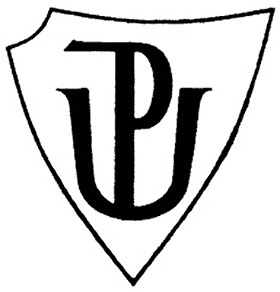 SEMINÁRNÍ PRÁCEDidaktická pomůcka: létající balónkyPředmět: Didaktika mateřského jazyka BVypracovala: Hrušková RadkaVyučující: Mgr. Veronika KrejčíObor: Učitelství pro 1. stupeň ZŠRočník: 3.                                                                                                                                                                            Rok: 2017/2018V Opavě dne 27. 10. 2017METODICKÝ LISTNázev: létající balónky se slovyTřída: 2. třída (popřípadě na opakování – 3. až 5. třída)Téma: druhy vět (oznamovací, přací, tázací a rozkazovací), stavba věty, pořadí slov ve větě, interpunkční znaménka, uspořádání vět dle logické souvislosti, slovní druhy, mluvnické kategorie podstatných jmen a slovesPopis pomůcky: z barevných papírů formátu A3 si vyrobíme 5 balónků. Na každém z nich budou napsaná slova, která budou různě rozmístěna. Žádné slovo nebude začínat velkým písmenem. Balónek: brzy už nastane podzimBalónek: podívej se na elektrické drátyBalónek: poznáváš jiřičky a vlaštovkyBalónek: už se připravují k odletuBalónek: kéž se na jaře vrátí do svých hnízdMůžeme vytvořit i 6. balónek, na kterém nebudou napsána žádná slova. Následně si vyrobíme mráček, na kterém budou napsána interpunkční znaménka (tečka, vykřičník a otazník). Na obměnu pomůcky si vyrobíme barevné kartičky se slovy, které budeme umísťovat na zadní část balónků (kde nejsou napsaná žádná slova). Můžeme si vymyslet jakékoliv věty, které budeme chtít, aby děti uspořádaly a dále s nimi mohly pracovat. Z barevného papíru můžeme také vytvořit interpunkční znaménka (3x tečku, 2x vykřičník a 1x otazník).Příklady vymyšlených vět s tématem pohádky:Každá věta bude z jedné barvy barevného papíru (každá slova jedné věty budou ze stejné barvy). Metodické postupy k pomůcce:Aktivity k napsaným slovům v balóncíchZe slov v balóncích žáci sestavují různé druhy vět: Jednotlivě uspořádají slova v každém balónku tak, aby byla věta složena správně (neměli by zapomenout na velké počáteční písmeno a na konci interpunkční znaménko dle druhu vět).Určí, o jakou větu se jedná, co je pro ni charakteristické a můžou vymyslet další typy těchto vět.Uspořádání vět dle logické souvislosti:Žáci musí poskládat balónky tak, aby na sebe věty vzájemně navazovaly a vytvořily nějaký příběh.Určování slovních druhů:Žáci určují jednotlivé slovní druhy v každé větě (tzn. v každém balónku).Určování mluvnických kategorií u podstatných jmen:Jestliže žáci ve větě našli podstatné jméno, určí jeho pád, číslo, rod a vzor.Určování mluvnických kategorií u sloves:Jestliže žáci ve větě najdou sloveso, určí jeho osobu, číslo, čas a způsobMezipředmětové vztahy:Literární výchova: báseň Vlaštovka    VlaštovkaPotkala jsem vlaštovku,
ona se mě zeptala:
"nevidělas ostatní?
Já jsem dneska zaspala.
Měly jsme tu v osm sraz,
bude podzim, tak je čas,
letět - nevíš kde je jih?
Mohla bys mi poradit?"       Vlaštovka„Vrabčáku, ty nemáš zdání,
co je pravé stěhování.“
Vlaštovka si povzdechne,
„snad mě někdo vyslechne.“
„Lítám tam a zase zpátky,
na to je můj rozum krátký.
Proč je to tak zařízeno?
Nikdy nemám vybaleno!“Hudební výchova: píseň Na shledanou, vlaštovičko!Přírodověda: učivo o vlaštovičkách, jiřičkách (rozdíly)Pracovní činnosti: lepení vlaštovek na elektrické drátyAktivity k vytvořeným kartičkám na balóncích: Ze slov na kartičkách žáci sestavují různé druhy vět: Jednotlivě uspořádají kartičky (slova) na každém balónku tak, aby byla věta složena správně (neměli by zapomenout na velké počáteční písmeno a na konci interpunkční znaménko dle druhu vět).Určí, o jakou větu se jedná, co je pro ni charakteristické a můžou vymyslet další typy těchto vět.Uspořádání vět dle logické souvislosti:Žáci musí poskládat balónky, na kterých jsou kartičky (slova) tak, aby na sebe věty vzájemně navazovaly a vytvořily nějaký příběh.Řízený rozhovor:Jakmile žáci složí příběh, zeptáme se, zda ví, o jakou pohádku se jedná, jak se jich na konci ptají.Vyzveme žáky k rozhovoru, co se v pohádce stalo, jak pokračovala, co se jim na pohádce líbilo a nelíbilo.Určování slovních druhů:Žáci určují jednotlivé slovní druhy v každé větě (tzn. na každém balónku), můžeme vytvořit kartičky slovních druhů a k nim děti budou přiřazovat jednotlivé kartičky slov.Určování mluvnických kategorií u podstatných jmen:Jestliže žáci ve větě najdou podstatné jméno, určí jeho pád, číslo, rod a vzor.Určování mluvnických kategorií u sloves:Jestliže žáci ve větě najdou sloveso, určí jeho osobu, číslo, čas a způsob.Mezipředmětové vztahy:Literární výchova: improvizační divadlo pohádky O červené Karkulce (postavy: Karkulka, vlk, maminka a babička)Hudební výchova: písnička Červená Karkulka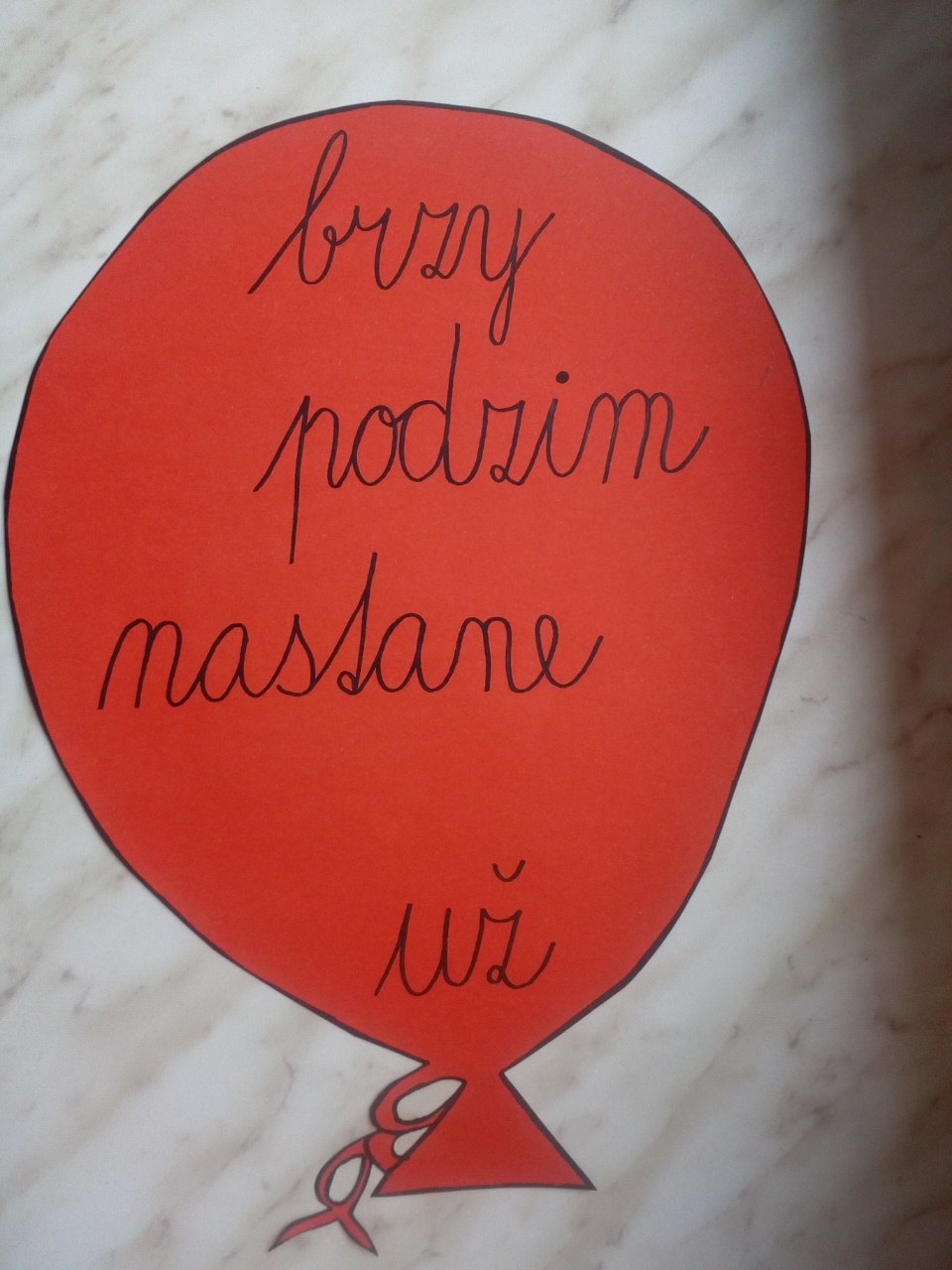 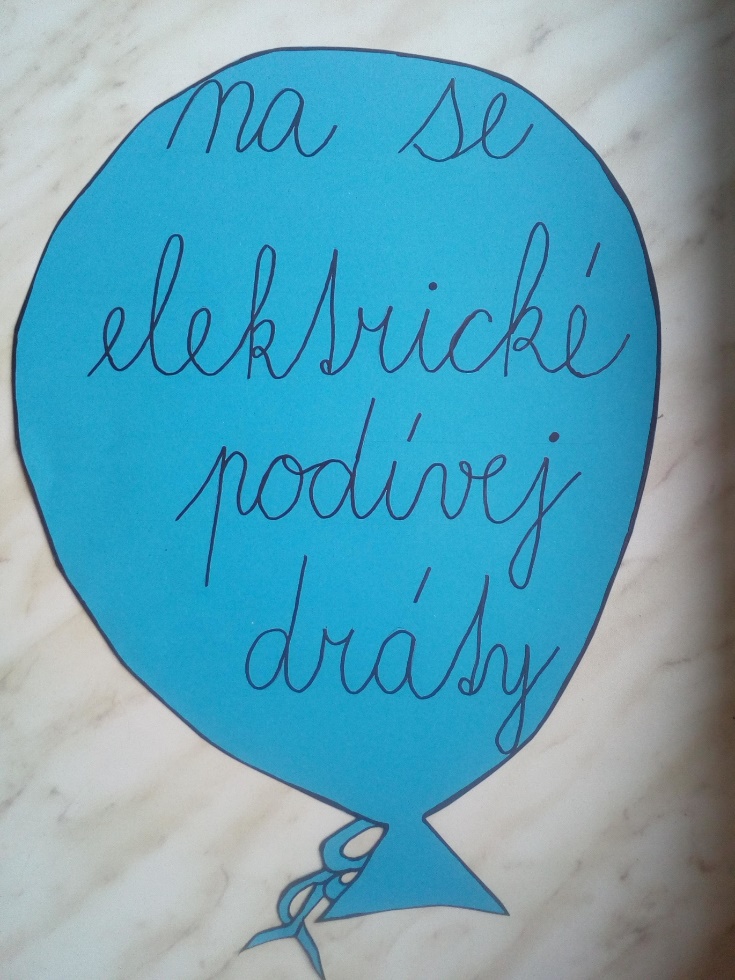 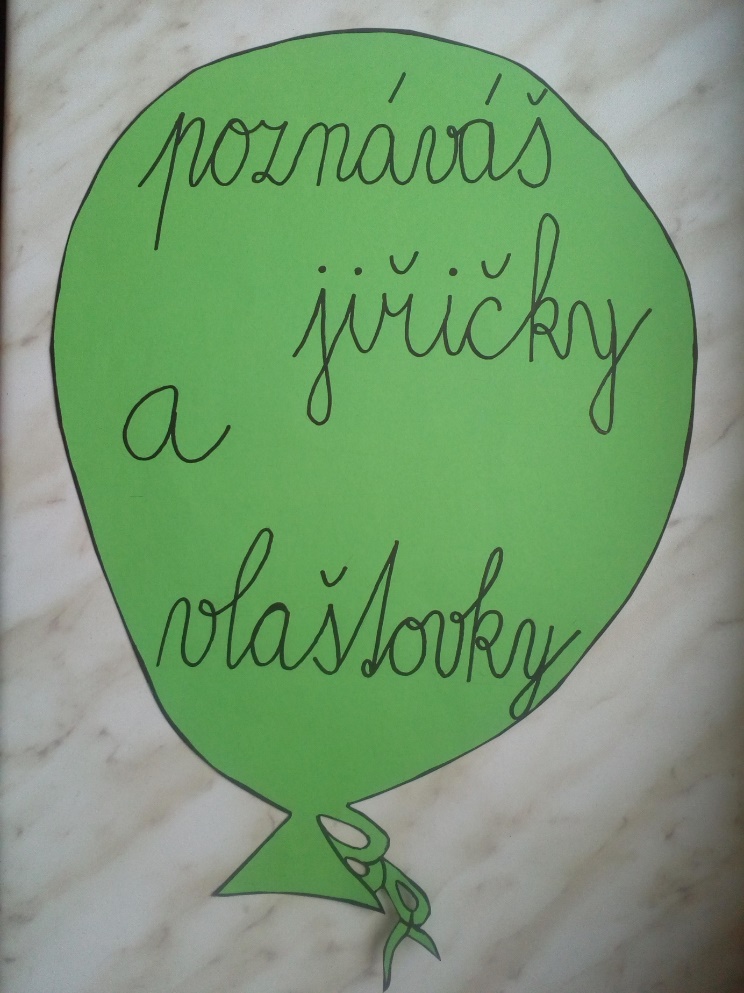 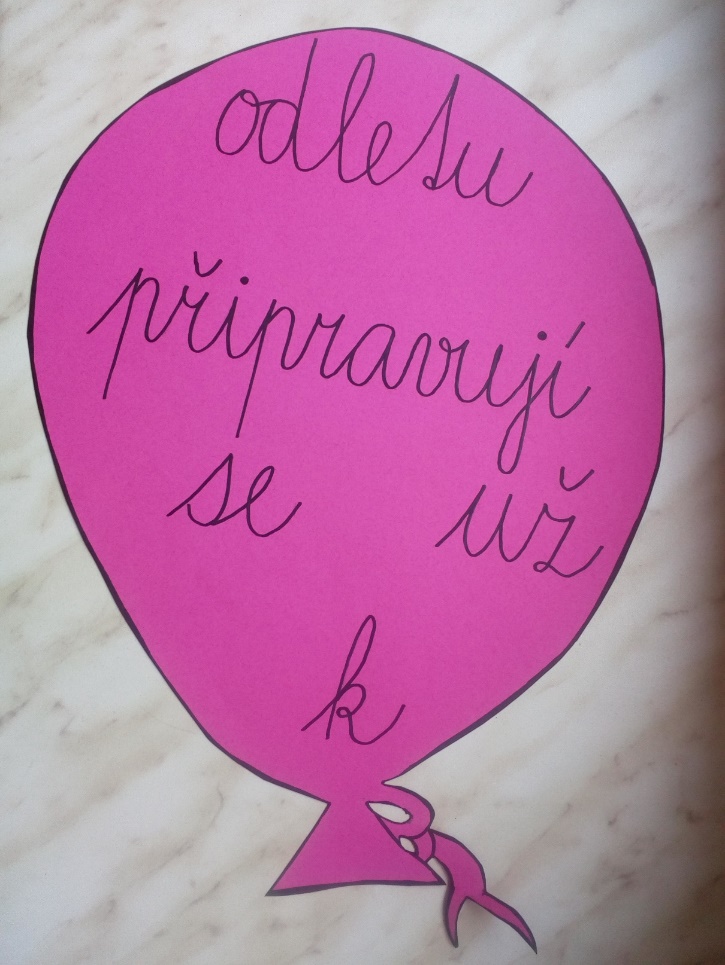 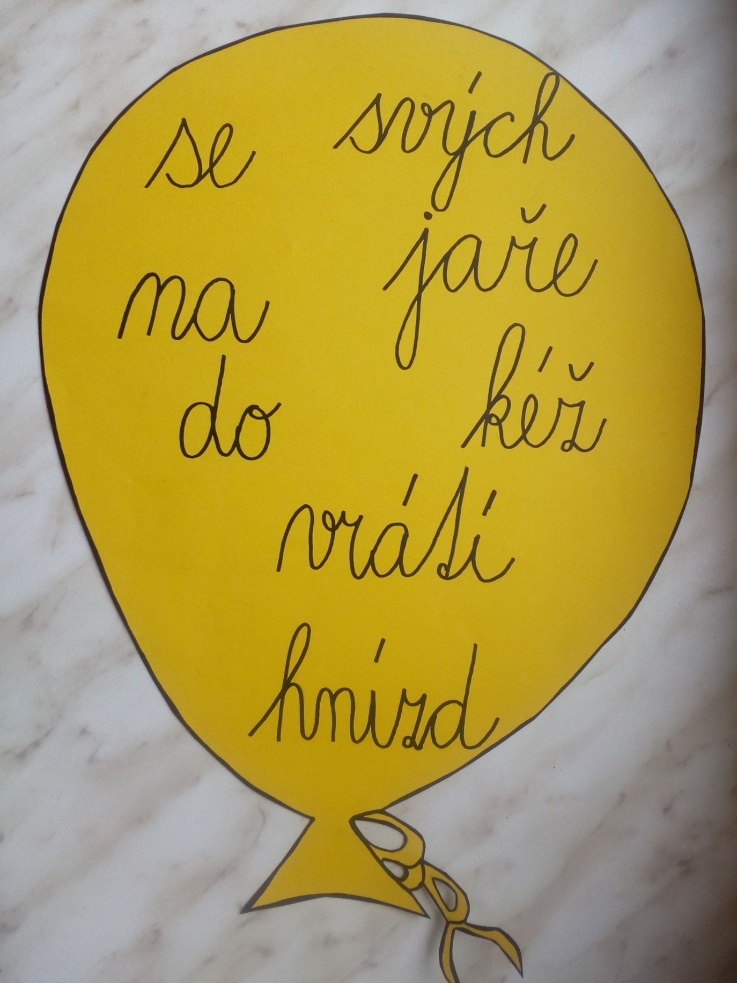 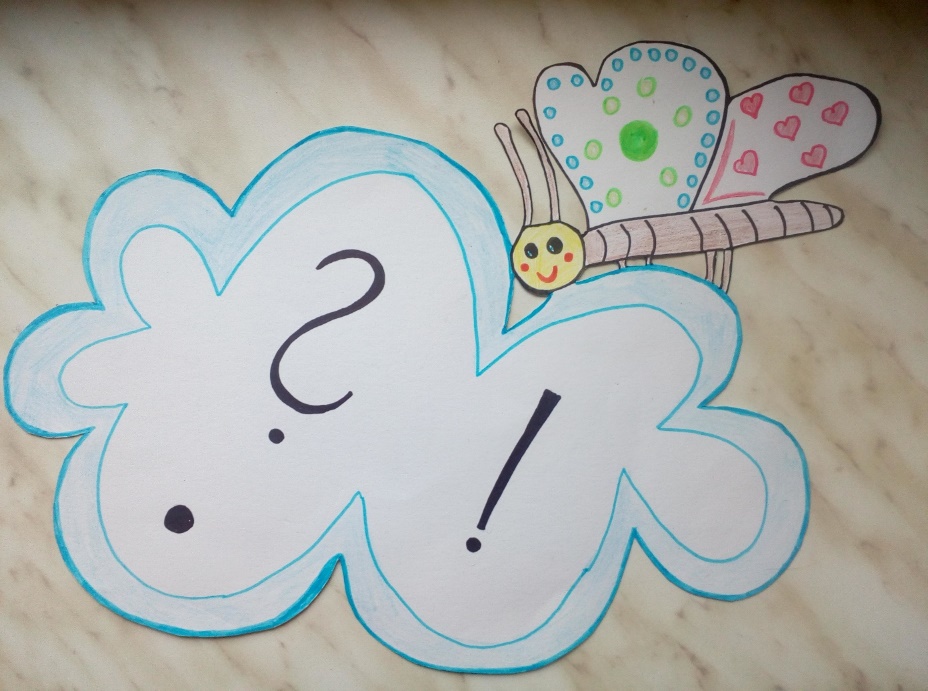 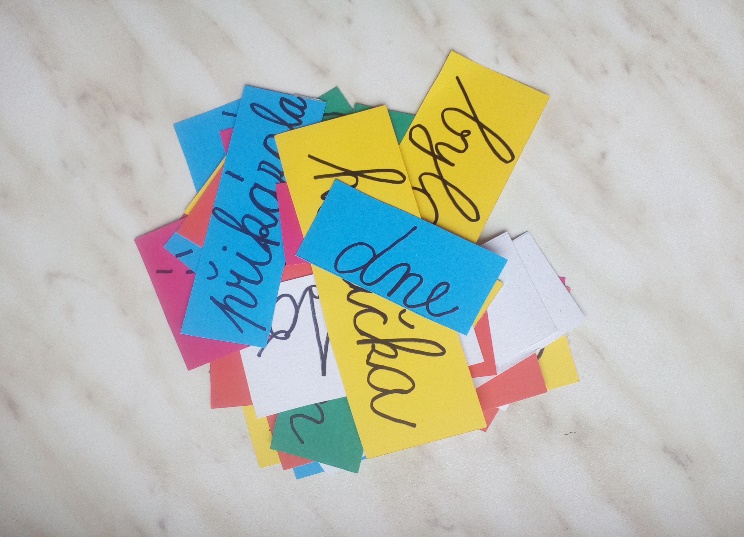 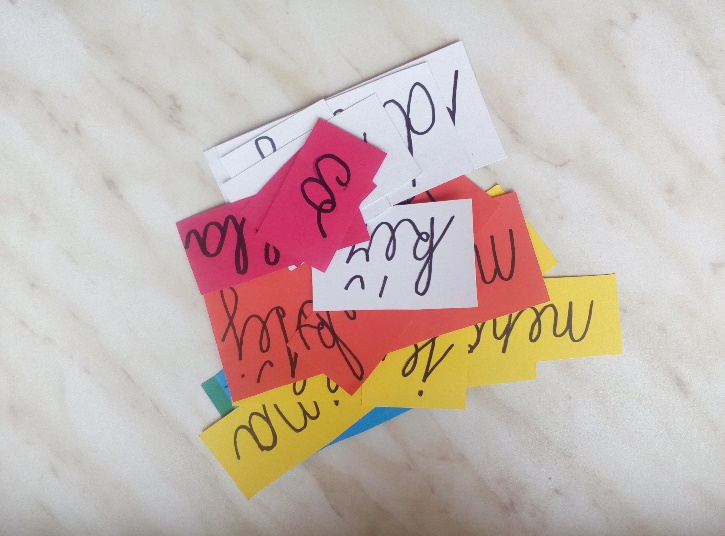 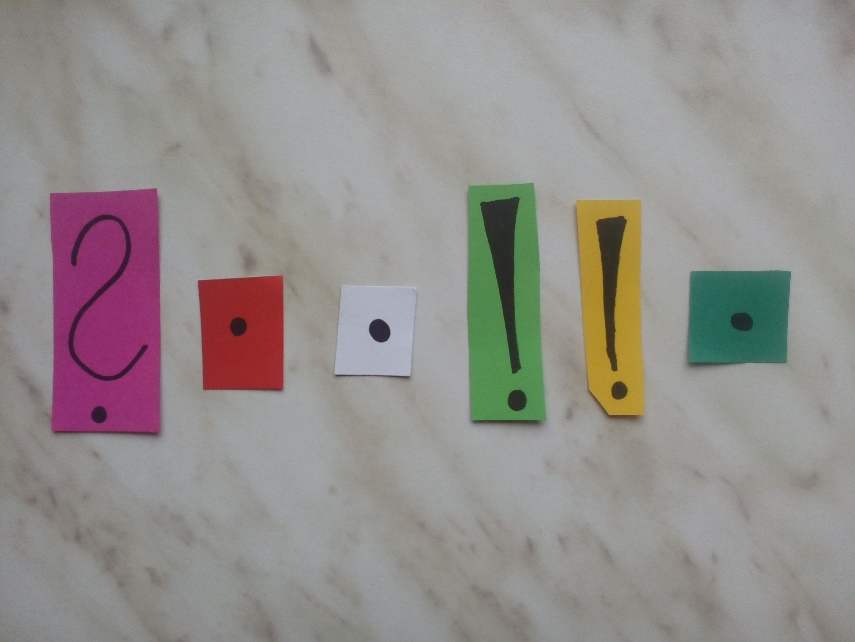 Věta byla jednou jedna holčičkabyla jednou jedna princeznaVěta ta ráda nosila červené oblečenírodiče ji dali přísný zákazVětajednoho dne ji maminka přikázalaneopouštěj zámekVěta jdi za babičkou s košíčkem princezna je neposlechlaVěta:kéž by za ní nešlakéž by dala na rodičeVěta znáš název této pohádkyna co sáhla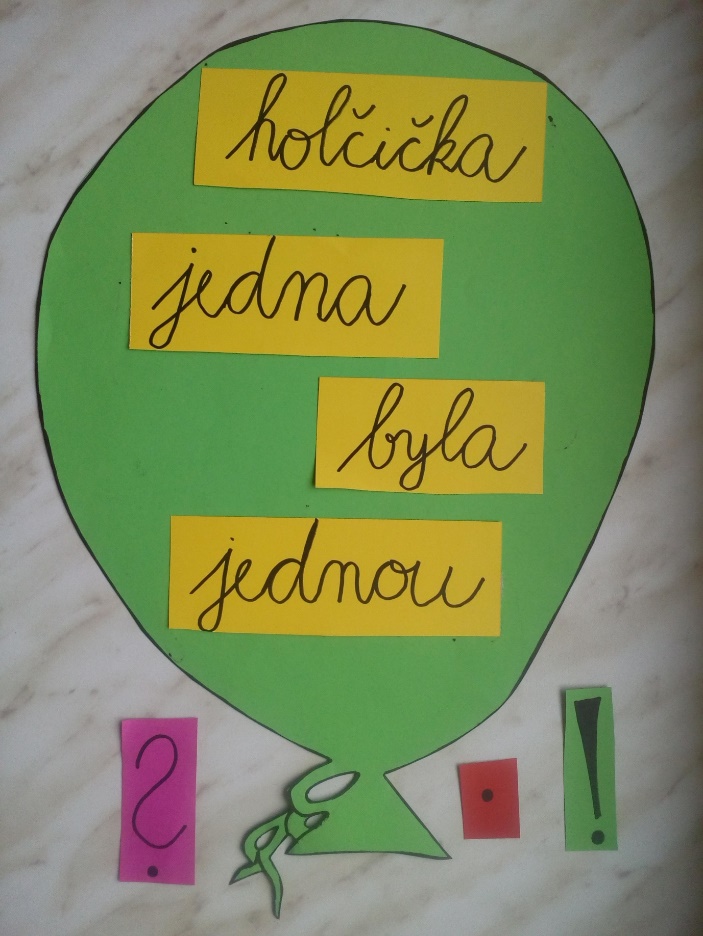 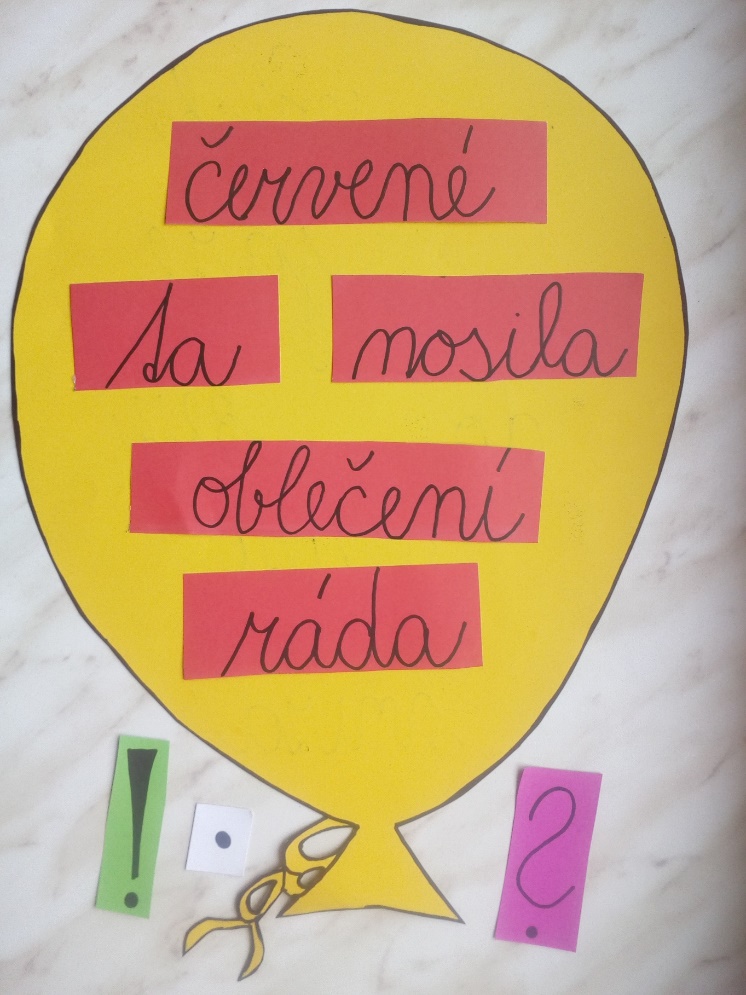 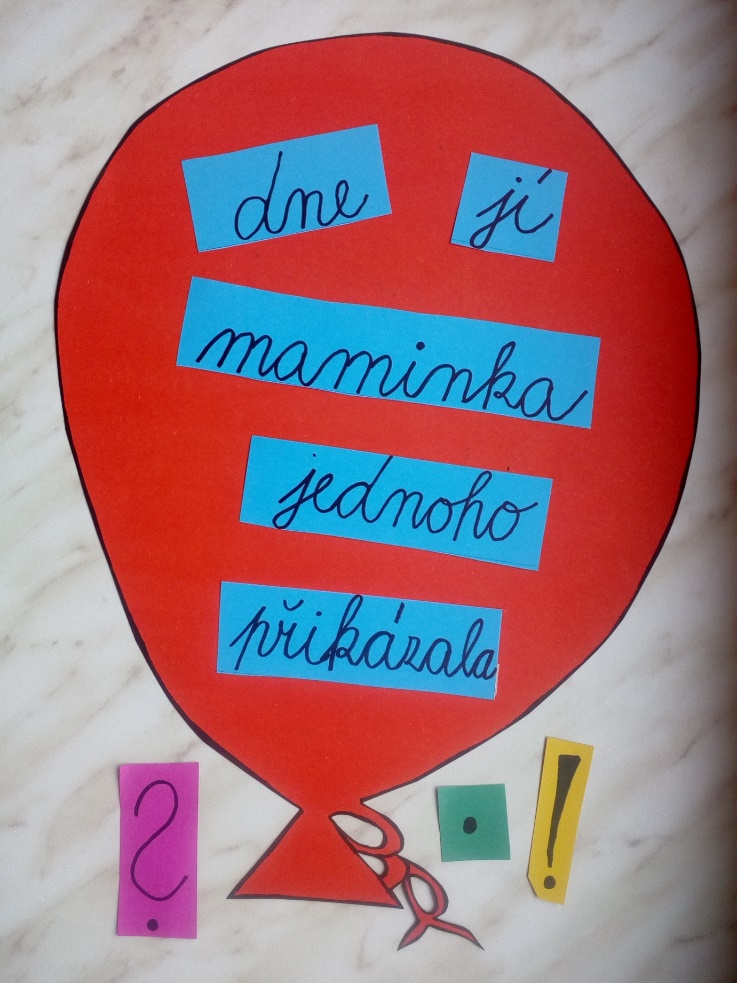 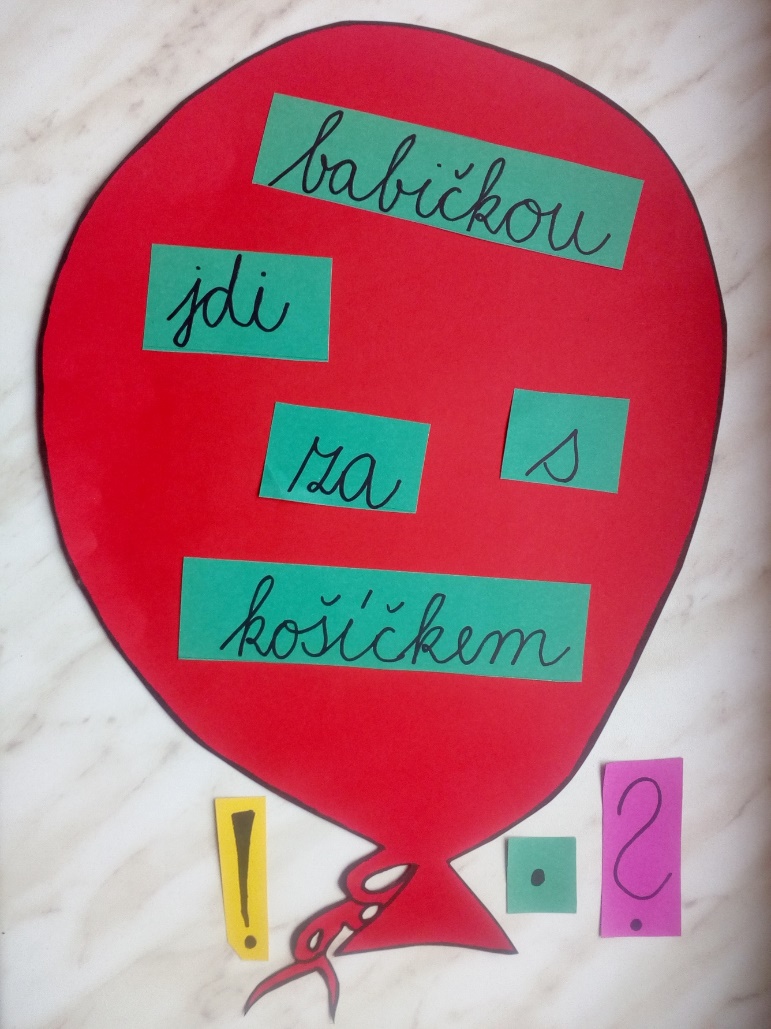 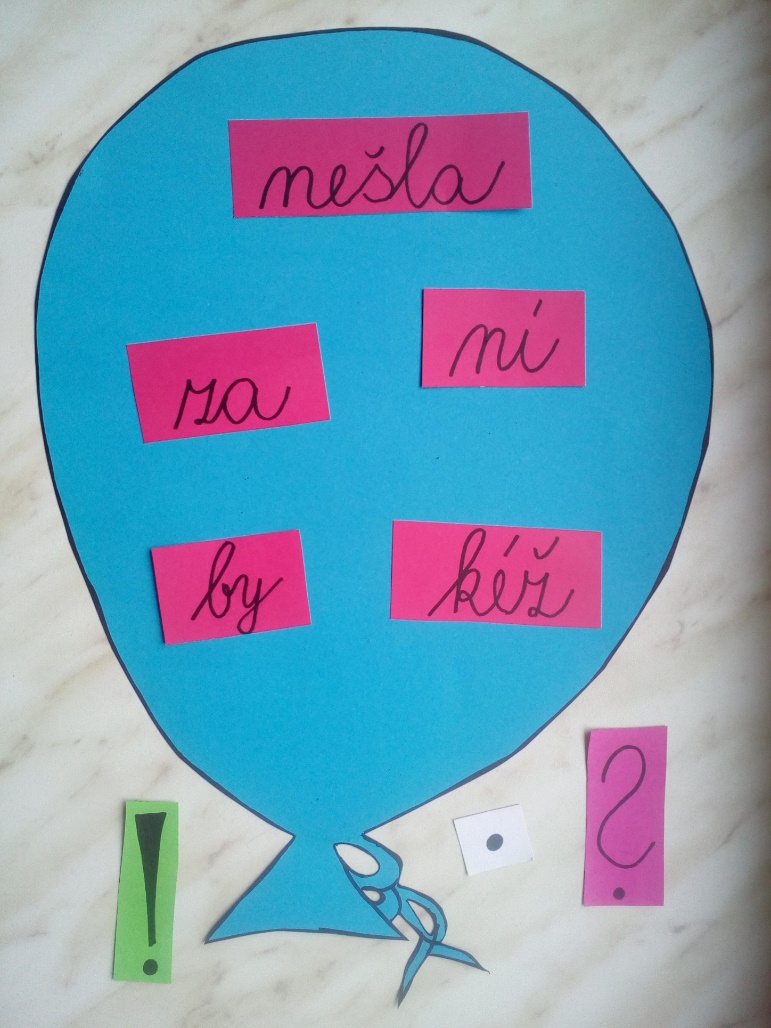 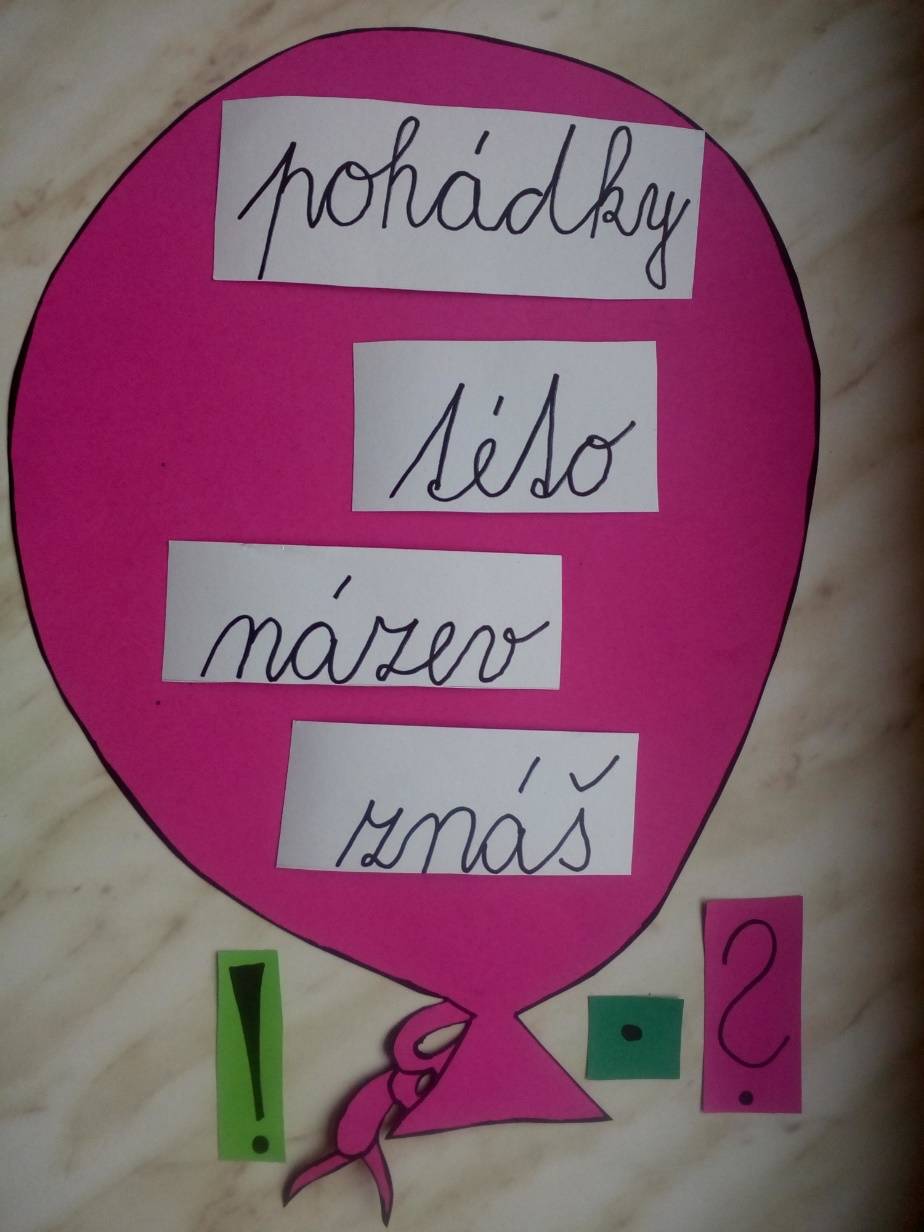 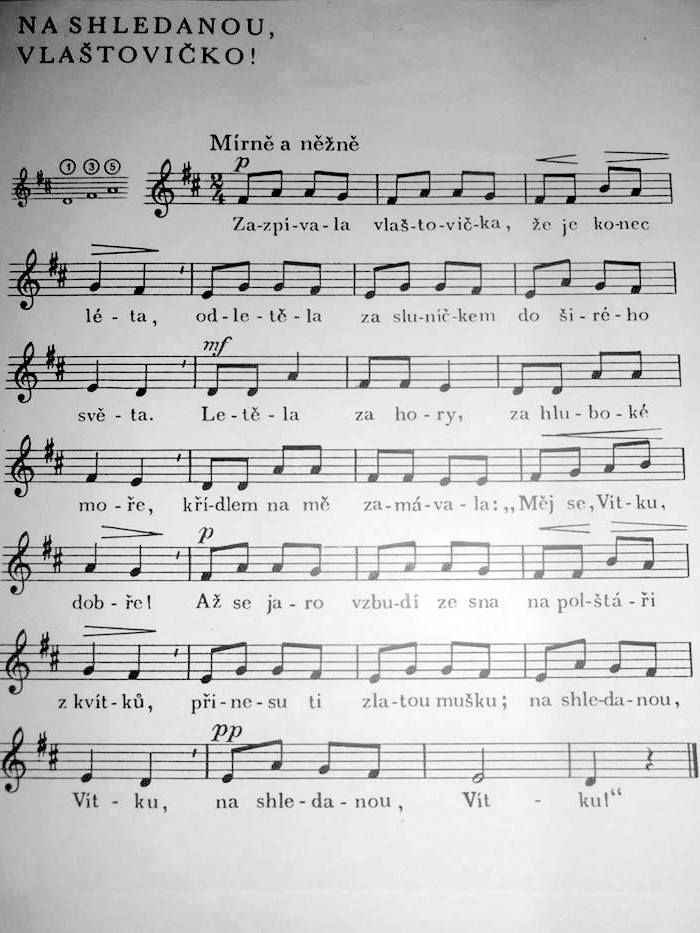 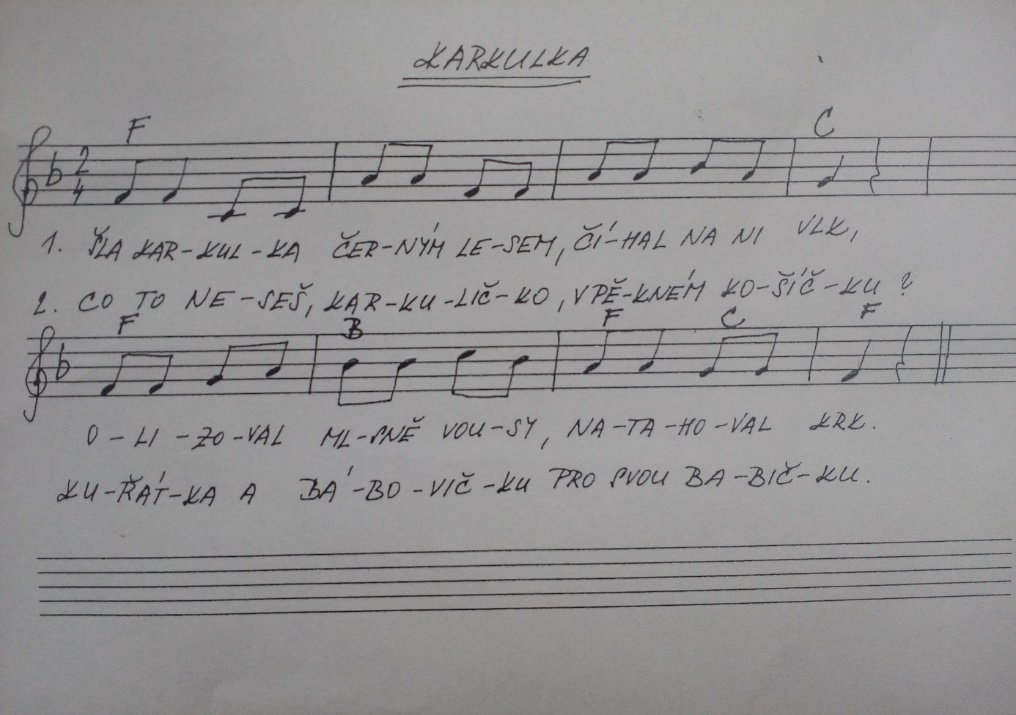 